               ĐẠI HỌC HUẾ			TRƯỜNG ĐẠI HỌC NGOẠI NGỮ	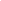 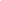 HƯỚNG DẪN TRÌNH BÀY TÓM TẮT VÀ BÁO CÁOHội thảo quốc giaNghiên cứu liên ngành về Ngôn ngữ và Giảng dạy ngôn ngữ lần thứ VIII(25-26/11/2021)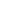 I. Tóm tắt- Nội dung tóm tắt: giới thiệu ngắn gọn, súc tích đối tượng, phạm vi, vấn đề, phương pháp nghiên cứu và kết quả chính của nghiên cứu; tên bài báo cáo, tên tác giả, đồng tác giả (nếu có), các từ khóa (3-5 từ), điện thoại, địa chỉ email liên lạc và lý lịch khoa học trích ngang (tối đa 50 từ) ở phần cuối của tóm tắt.-  Bài tóm tắt phải được soạn thảo trên MS.Word, khoảng 120-150 từ, khổ giấy A4, viết bằng tiếng Việt và bằng tiếng Anh.- Bài tóm tắt sử dụng cỡ chữ 11, Font chữ Times New Roman, giãn dòng đặt chế độ 1.00 line.II. Báo cáo toàn văn- Trang đầu tiên của bài viết phải có tên bài, tên tác giả, đồng tác giả, tóm tắt bài viết, các từ khoá (3-5 từ). Ở cuối bài viết, đề nghị tác giả giới thiệu một số thông tin về bản thân: Họ và tên, học hàm, học vị, chuyên ngành nghiên cứu, nơi đang công tác, địa chỉ email.- Bài báo cáo phải được soạn thảo trên MS.Word, dung lượng khoảng 5.000 từ, dài không quá 12 trang (tính cả phần tài liệu tham khảo và phần phụ lục)-  Cấu trúc trình bày bài báo phải theo mẫu cấu trúc bài báo của Ban tổ chức gồm các phần chính sau: Mở đầu (Introduction), Cơ sở lý luận (Literature review), Phương pháp nghiên cứu (Research methodology), Kết quả nghiên cứu (Findings), Thảo luận và Khuyến nghị (Discussion and Implications), Kết luận (Conclusion).- Hình thức trình bày như sau: khổ giấy A4; kích thước lề trang: lề trên 4cm, lề dưới 2cm, lề trái 3cm, lề phải 2cm; phông chữ Times New Roman; cỡ chữ 12; khoảng cách dòng 1.15 lines; khoảng cách giữa các đoạn: trước 6pt và sau 3pt. Trang, hình, biểu bảng phải được đánh số rõ ràng, chính xác.- Phần tài liệu tham khảo sắp xếp theo thứ tự A, B, C (theo “tên họ” của tác giả) và không đánh số. Cách thức trình bày theo format của APA - American Psychology Asociation Citation format 6th edition. Liệt kê toàn bộ các tài liệu có trích dẫn trong bài viết, số lượng không quá 12 tài liệu. Xem các ví dụ dưới:- SáchHọ, T. (năm xuất bản). Tên sách. Nơi xuất bản (thành phố): Nhà xuất bản.Ví dụ: Calfee, R. C., & Valencia, R. R. (1991). APA guide to preparing manuscripts for journal publication. Washington, DC: American Psychological Association.Cao Xuân Hạo (1999). Câu trong tiếng Việt. Hà Nội: Nhà xuất bản Giáo dục.- Chương sáchHọ, T. (năm xuất bản). Tên chương sách. Trong/In+ chữ viết tắt tên, tên lót và họ của tác giả biên tập + “(Ed./Eds.)”). Tên sách (pp.  số trang đầu và trang cuối  của chương). Nơi xuất bản (thành phố): Nhà xuất bản. Ví dụ: White, C. (2008). Language learning strategies in independent language learning: An overview. In T. W. Lewis & M. S. Hurd (Eds.), Language learning strategies in independent settings (pp. 3-24). Clevedon, England: Multilingual Matters.- Bài báo trên tạp chíHọ, T. (năm xuất bản). Tên bài nghiên cứu. Tên Tạp Chí Khoa Học, tập (số), trang đầu-trang cuối.Ví dụ: Harlow, H. F. (1983). Fundamentals for preparing psychology journal articles. Journal of Comparative and Physiological Psychology, 55(2), 893-896.Tài liệu từ InternetTên tác giả (Họ, T.)/Tổ chức. (thời điểm đăng tải). Tựa đề tờ báo. Tựa đề tài liệu tham khảo trên Internet. Tập (số). Truy cập từ (link tài liệu) http://www.abcdefghklmn.com/
Ví dụ: Bernstein, M. (2002). Ten tips on writing the living Web. A list apart: For people who make websites, 149. Retrieved on May 3rd 2015 from: (Truy cập vào ngày 3 tháng 5 năm 2015) http://www.alistapart.com/articles/writeliving-Bài báo đăng trong kỷ yếu hội thảoVí dụ:Wang, W. (2006). Exploring teachers’ beliefs and practice in the implementation of a new English language curriculum in China: Case studies. Proceedings of the Conference on Asia-Pacific Educational Research (Kỷ yếu Hội thảo Nghiên cứu giáo dục Châu Á- Thái Bình Dương) (pp. 3-14). Hong Kong.- Luận văn, luận án chưa xuất bảnVí dụ:Garskof, M. S. (2004). Motivating teachers with nonfinancial incentive: The relationships of compensatory time, job, and the need to achieve the job satisfaction of high school teachers in New York City. Unpublished doctoral dissertation (Luận án Tiến sĩ chưa xuất bản), New York University.- Thời hạn gửi báo cáo toàn văn: 30/7/2022.		Địa chỉ liên hệ:		Phòng Khoa học, Công nghệ & Hợp tác Quốc tế		Trường Đại học Ngoại ngữ, Đại học Huế		57 Nguyễn Khoa Chiêm – Huế. 		ĐT: 0234.3.830.722 		Email: khcn_nn@hueuni.edu.vn